February 26, 2017                       					              Faith Baptist Church                                                                                                                                                                      Rev. Gary Frost, Guest Speaker"Sermon Notes"February 26, 2017                       					              Faith Baptist Church                                                                                                                                                                      Rev. Gary Frost, Guest Speaker"Sermon Notes"Prayer Revival ServiceJeremiah 29:12-14Sunday, February 26Featuring Guest Speaker: Rev. Gary Frost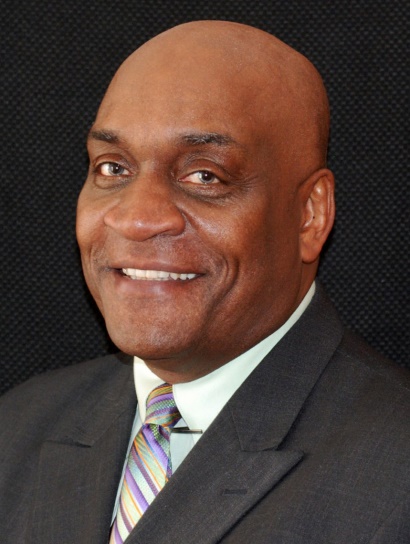 Rev. Frost will be preaching both services on Sunday morning, and leading a special time of worship and prayer on Sunday evening @ 6:00pmEveryone welcome - Childcare will be provided. To learn more about Gary and his ministry with Mission America Coalition visit their website at missionamerica.orgThen you will call upon Me and go and pray to Me, and I will listen to you.   					Jeremiah 29:12Prayer Revival ServiceJeremiah 29:12-14Sunday, February 26Featuring Guest Speaker: Rev. Gary FrostRev. Frost will be preaching both services on Sunday morning, and leading a special time of worship and prayer on Sunday evening @ 6:00pmEveryone welcome - Childcare will be provided. To learn more about Gary and his ministry with Mission America Coalition visit their website at missionamerica.orgThen you will call upon Me and go and pray to Me, and I will listen to you.   					Jeremiah 29:12